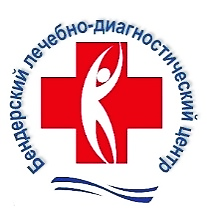 ТарифыТарифыТарифыТарифына медицинские услуги на медицинские услуги на медицинские услуги на медицинские услуги по МУ "Бендерский лечебно-диагностический центр"по МУ "Бендерский лечебно-диагностический центр"по МУ "Бендерский лечебно-диагностический центр"по МУ "Бендерский лечебно-диагностический центр"с 01 января 2020 г.с 01 января 2020 г.с 01 января 2020 г.с 01 января 2020 г.№ п/пНаименование процедурЕд. измер.Стоимость процедуры               /в рублях/12341. ПРИЕМ   ВРАЧА1Врач высшей категории первичный прием1 прием18,502Врач высшей категории повторный прием1 прием13,303Врач первой категории первичный прием1 прием17,804Врач первой категории повторный прием1 прием12,905Врач второй категории первичный прием1 прием17,106Врач второй категории повторный прием1 прием12,407Врач без категории первичный прием1 прием15,708Врач без категории повторный прием1 прием13,052. ЛЕЧЕБНАЯ ФИЗКУЛЬТУРА9Измерение артериального давления1 процедура7,60 10Лечебная физкультура индивидуальная:а)инструктор - врач1 сеанс18,80 б)инструктор - средний мед. работник1 сеанс14,80 11Групповое занятие лечебной физкультурой: а)инструктор - врач1 сеанс9,40 б)инструктор - средний мед. работник1 сеанс7,90 12Индивидуальная разработка одного сустава:а)   - 15 минут1 сеанс13,70 б)   - 30 минут1 сеанс18,10 в)   - 45 минут1 сеанс25,60 13Занятие на беговой дорожке1 процедура10,40 14Занятие на велотренажере1 процедура10,40 3. ФИЗИОТЕРАПЕВТИЧЕСКОЕ  ЛЕЧЕНИЕ15Лекарственный электрофорез постоянными токами1 процедура12,80 16Диадинамофорез1 процедура13,30 17Индуктотерапия1 процедура16,80 18УВЧ-терапия1 процедура10,70 19Дарсонвализация1 процедура12,50 20Гальванизация1 процедура12,80 21СМТ-терапия1 процедура13,60 22Диадинамотерапия (токи Бернара) 1 процедура13,60 23Ультразвуковая терапия (УФО)1 процедура12,90 24Лечение интерференционными токами 1 процедура18,20 25Магнитотерапия1 процедура10,80 26Микроволновая терапия1 процедура10,70 27Ультрофиолетовое облучение (УФО)1 процедура10,50 28Облучение лампой "Соллюкс" 1 процедура10,30 29Франклинизация1 процедура15,30 30Электрофорез СМТ1 процедура15,70 31Индуктотермоэлектрофорез1 процедура19,30 32Ингаляция1 процедура9,50 33Облучение лампой "Минина"1 процедура10,30 34Сеанс барокамеры  1 процедура66,40 35Электросон1 процедура16,10 36Лазеротерапия1 процедура14,00 37Спелеотерапия 1 процедура26,90 38Электростимуляция (1 поле)1 процедура23,90 39Постизометрическая релаксация1 процедура24,00 40Ортостатическая тракция1 процедура26,40 4. ТЕПЛОЛЕЧЕНИЕ41Парафино-озокеритолечение:                           а)малая процедура1 процедура12,00б)большая процедура1 процедура15,005. МАССАЖ42Общий массаж тела1 процедура45,50 43Массаж головы1 процедура6,15 44Массаж воротниковой зоны1 процедура7,9045Массаж верхней конечности1 процедура7,90 46Массаж верхней конечности, надплечья и области лопатки1 процедура9,70 47Массаж области грудной клетки1 процедура11,50 48Массаж спины1 процедура7,90 49Массаж мышц передней брюшной стенки1 процедура6,15 50Массаж пояснично-крестцовой области1 процедура6,15 51Массаж шейно-грудного отдела позвоночника1 процедура9,70 52Массаж спины и поясницы1 процедура9,70 53Массаж области позвоночника1 процедура11,50 54Массаж нижней конечности 1 процедура7,90 55Массаж нижней конечности и поясницы 1 процедура9,70 56Массаж лица1 процедура6,15 57Массаж одного сустава1 процедура6,15 58Массаж кисти и предплечья1 процедура6,15 59Массаж стопы и голени1 процедура6,15 6. ВОДОЛЕЧЕНИЕ60Ванны :а)скипидарная ванна1 процедура12,40б)шалфейная ванна1 процедура8,90в)хвойная ванна1 процедура7,70г)хвойно-жемчужная ванна1 процедура7,70д)шалфейно-жемчужная ванна1 процедура8,90е)жемчужная ванна1 процедура6,90ж)йодобромная ванна1 процедура33,20з)солевая (NaCl) ванна1 процедура7,8061Водные процедуры:а)подводный душ-массаж 1 процедура15,70б)подводное вытяжение1 процедура37,4062Гидрокинезотерапия  (ЛФК в бассейне):а)групповое занятие                                             30 минут1 процедура18,70б)индивидуально                                                   30 минут1 процедура37,4063Душ циркулярный1 процедура6,6064Душ Шарко1 процедура9,5065Душ восходящий 1 процедура6,6066Инфракрасная сауна (минисауна)1 процедура40,2067Душ гигиенический1 процедура5,5068Кишечные орошения1 процедура61,3069Клизма очистительная1 процедура7,2070Лекарственная микроклизма (без стоимости медикаментов)1 процедура3,607. ДНЕВНОЙ  СТАЦИОНАР71Внутримышечная инъекция 1 процедура11,8072Внутривенное капельное введение раствора лекарственного средства до 2 часов1 процедура35,0073Внутривенное струйное введение лекарственного средства1 процедура15,0074Забор крови из вены для лабораторного анализа 1 процедура8,0075Забор крови из пальца для лабораторного анализа 1 процедура4,608. ЛАБОРАТОРНЫЕ ИССЛЕДОВАНИЯ76Клинические анализы:а)анализ крови общий1 анализ41,70б)международное нормированное отношение (МНО)1 анализ67,90в)анализ мочи1 анализ49,5077Определение иммунологических параметров:а)маркер онко заболеваний общий РЭА1 анализ61,30б)маркер онко заболеваний молочных желез СА 15-3 1 анализ79,40в)маркер онко заболеваний яичников СА 1251 анализ65,30г)маркер онко заболеваний ЖКТ СА 19-91 анализ78,40д)эстрадиол1 анализ64,40е)ТТГ1 анализ37,60ж)Т31 анализ44,00з)Т41 анализ44,60и)Т4 свободный1 анализ40,60к)антитела к тиреоглобулину (ТГ)1 анализ47,70л)лютеинизирующий гормон (ЛГ)1 анализ50,70м)фолликулостимулирующий гормон (ФГС)1 анализ49,50н)прогестерон1 анализ48,50о)антитела к тиреопероксидазе (ТПО)1 анализ52,10п)тестостерон1 анализ64,40р)кортизол1 анализ63,20с)пролактин1 анализ45,90т)простатоспецифический антиген (ПСА)1 анализ50,70у)антитела к лямблиям1 анализ51,00ф)антитела к хламидиям1 анализ39,30х)антитела к аскаридам1 анализ56,10ц)антитела к токсокаре1 анализ52,20ч)анти Хеликобактер Пилори1 анализ50,30ш)определение HBsAg1 анализ39,30щ)анти HBs1 анализ45,00э)анти HBcor1 анализ44,20ю)анти HCV (гепатит С)1 анализ43,40я)анти HDV (гепатит дельта)1 анализ44,40я-1)иммуноглобулин Е1 анализ42,5078Экспресс диагностика:а)С-реактивный белок1 анализ20,00б)антистрептолизин "0"1 анализ20,00в)ревматоидный фактор1 анализ20,00г)группа-резус1 анализ32,10д)анти ТБ (туберкулез)1 анализ75,30е)кальцитонин1 анализ169,30ж)тиреоглобулин1 анализ73,7079Биохимические анализы:а)альбумин1 анализ17,90б)щелочная фосфатаза1 анализ20,10в)билирубин1 анализ21,40г)альфа амилаза1 анализ35,30д)кальций1 анализ18,70е)холестерин общий1 анализ29,40ж)общий белок1 анализ25,20з)триглицериды1 анализ13,10и)креатинин1 анализ17,60к)гамма-глютамин трансфероза1 анализ17,60л)глюкоза1 анализ12,70м)АСАТ1 анализ14,60н)мочевина1 анализ20,70о)мочевая кислота1 анализ19,50п)калий1 анализ24,70р)АЛАТ1 анализ14,00с)гемоглобин1 анализ12,20т)железо1 анализ30,90у)лактат дегидроденазы (ЛДГ)1 анализ17,20ф)магний1 анализ24,10х)фосфор1 анализ20,60ц)холестерин ВП1 анализ33,60ч)холестерин НП1 анализ19,60ш)анализ крови на сахар (из пальца)1 анализ12,70щ)гликированный гемоглобин1 анализ104,209. ДИАГНОСТИЧЕСКИЕ  ИССЛЕДОВАНИЯ80Эзофагогастродуоденофиброскопия диагностическая1 исследование100,3081Эзофагогастродуоденофиброскопия диагностическая с забором материала на биопсию1 исследование100,3082Электрокардиография 1 исследование11,6083Кардиоинтервалография1 исследование26,4084Описание электрокардиограммы врачом1 исследование5,0085УЗИ органов брюшной полости (печени, желчного пузыря, поджелудочной железы, селезенки)1 исследование44,4086УЗИ органов мочевыделительной системы (почек, надпочечников)1 исследование35,6087УЗИ органов малого таза (матки, яичников) трансабдеминально1 исследование37,1088УЗИ щитовидной железы1 исследование35,6089УЗИ молочной железы1 исследование43,9090УЗИ предстательной железы1 исследование35,6091УЗИ сердца (М, 2D, Doppler, DopplerColor)1 исследование95,2092Дерматоскопия1 исследование23,7093УЗИ внечерепных и внутричерепных сосудов1 исследование52,7094УЗИ сосудов верхних конечностей1 исследование56,1095УЗИ сосудов нижних конечностей1 исследование56,1096УЗИ сосудов одной из систем органов (гепатолиенальной, ренальной, интестинальной)1 исследование53,8097УЗИ магистральных сосудов брюшной полости (аорта, нижняя полая вена, подвздошные сосуды)1 исследование53,8098УЗИ мочевого пузыря1 исследование19,1099УЗИ опорно-двигательного аппарата1 исследование52,20100УЗИ мягких тканей и лимфатических узлов1 исследование44,40101УЗИ одного органа (в динамике)1 исследование19,10102УЗИ внечерепных сосудов1 исследование52,70103УЗИ + Допплер одного органа1 исследование46,30104Холтер мониторизация ЭКГ по 3м стандартным отведениям в течении 24-48 часов1 исследование157,9010. ЭЛЕКТРОНЕЙРОМИОГРАФИЯ105Электронейромиография1 исследование53,20106Электронейромиография лица1 исследование23,20107Электронейромиография вегетативной нервной системы1 исследование23,20108Электронейромиография миастении1 исследование23,2011. ГИНЕКОЛОГ109Первичный прием врача-акушера-гинеколога1 процедура41,60110Повторный прием врача-акушера-гинеколога1 процедура32,30111Забор мазка на исследование1 процедура10,70112Кольпоцитология1 процедура9,20113Кольпоскопия простая1 процедура33,20114Кольпоскопия расширенная с цитологией, биопсией шейки матки и соскобом из цервикального канала1 процедура120,60115Ванночки влагалищные1 процедура11,20116Введение влагалищных тампонов1 процедура11,40117Гинекологический массаж1 процедура19,20118Диатермокоагуляция (ДЭК)1 процедура106,80119Электроконизация шейки матки (ДЭЭ)1 процедура90,00120Введение внутриматочных средств контрацепсии (без стоимости ВМС)1 процедура82,75121Удаление внутриматочных средств контрацепсии 1 процедура75,30122Аспирационная биопсия из полости матки1 процедура39,80123Биопсия шейки матки (конхотомом)1 процедура27,85124Полипэктомия и раздельное диагностическое выскабливание1 процедура109,30125Проба Шуварского1 процедура8,90126Диагностическая проба1 процедура5,90127Лечение кольпитов, эндоцервицитов1 процедура11,80128Лечение наботиевых желез1 процедура13,20129Лечение нарушений менструального цикла1 процедура11,80130Лечение полового недоразвития у девочек1 процедура14,80131Лечение патологического климакса1 процедура14,80132Лечение инфекционных заболеваний, передающихся половым путем1 процедура16,50133Лечение доброкачественных опухолей половых органов (миомы матки, кисты, колиты и др.)1 процедура14,80134Лечение бесплодия1 процедура14,8012. РЕФЛЕКСОТЕРАПИЯ И НЕТРАДИЦИОННЫЕ МЕТОДЫ ЛЕЧЕНИЯ135Иглорефлексотерапия1 процедура29,20136Аурикулотерапия1 процедура33,10137Микроиглотерапия1 процедура26,10138Приготовление чая из лекарственных трав (200мл)1 процедура1,40а)витаминный1 порция/200мл3,70б)седативный1 порция/200мл3,70в)отвар нормализующий давление1 порция/200мл3,00отвар для похудения1 порция/200мл6,00желчегонный отвар1 порция/200мл4,60желудочный сбор1 порция/200мл4,50отвар при заболевании поджелудочной железы и печени1 порция/200мл3,60отвар противовоспалительный грудной1 порция/200мл3,70отвар урологический1 порция/200мл3,30отвар антисклеротический 1 порция/200мл4,8013. ОЗОНОТЕРАПИЯ 139Внутривенные инфузии озонированного физраствора1 процедура26,10140Большая аутогемотерапия с озонированной смесью (БАГТ)1 процедура29,00141Малая аутогемотерапия с озонированной смесью (МАГТ)1 процедура17,40142Газация в пластиковом мешке с озонокислородной смесью1 процедура20,30143Озонирование дистиллированной воды1 процедура11,60144Озонирование рафинированного масла1 процедура11,60145Внутримышечные или подкожные инъекции озонокислородной смесью1 процедура17,40146Ректальные инсуфляции озонированной смесью1 процедура14,50147Инстилляция озонированного физиологического раствора1 процедура17,4014. СПЕЦИАЛИЗИРОВАННАЯ ТЕРАПИЯ 148Тестирование аллергенами методом скарификации1 процедура33,80149Специфическая иммунотерапия пыльцевыми аллергенами (курс лечения - 60 инъекций)1 процедура58,80150Специфическая иммунотерапия пыльцевыми аллергенами (курс лечения - 45 инъекций)1 процедура67,50151Внутрисуставная пункция с лечением1 процедура29,20152Блокада нервных корешков1 процедура29,20153Паравертебральная блокада1 процедура29,20154Блокада триггерных точек1 процедура27,35155Периартикулярное введение препаратов1 процедура39,45